Муниципальное дошкольное образовательное бюджетное учреждение детский сад № 42 муниципального образования городской округ город-курорт Сочи Краснодарского краяАналитическая справкапо результатам по результатам ВСОКО ДО - 2023Целью	ВСОКО	ДО	является	непрерывное	совершенствование качества дошкольного образования в МДОБУ детский сад № 42 города Сочи,	удовлетворяющего     требованиям      нормативных      правовых	актов Российской     Федерации и отвечающего потребностям всех	участников образовательных отношений.Достижение цели обеспечивается через решение следующих задач: Задача 1. Обеспечить качество образовательных программ МДОБУ детский сад № 42 города Сочи;Задача 2. Совершенствовать качество содержания образовательной деятельности в МДОБУ детский сад № 42 города Сочи;Задача 3. Создать образовательные условия, позволяющие каждому воспитаннику достичь лучших для себя образовательных результатов. Задача	4.	Выявить	и обеспечить	удовлетворенность	семьи,	какучастника образовательных отношений, качеством образования. Задача 5. Обеспечить качество услуг по присмотру и уходу воспитанниками. Задача 6. Усилить результативность функционирования образовательной организации за счет повышения качества принимаемых для нее управленческих решений.ВСОКО МДОБУ детский сад № 42 города Сочи представляет четкие ориентиры для развития качества дошкольного образования в Учреждении и позволяет определить:-	степень соответствия ООП ДО нормативных требований ФГОС ДО, при сохранении вариативности многообразия реализуемых образовательных программ;-	степень соответствия условий осуществления образовательной деятельности действующим нормативным документам;-	степень удовлетворенности семьи сотрудничеством и партнерством с ДОО;-	степень обеспечения здоровья, безопасности и качества услуг по присмотру и уходу в ДОО;-	степень совершенствования управления качеством дошкольного образования в организации.Качество дошкольного образования в ДОО обеспечивается не только качеством образования, но и качеством присмотра и ухода за ребенком с целью обеспечения его безопасности, здоровья и повседневного ухода.ВСОКО ДО в МДОБУ детский сад № 42 города Сочи проводится по следующими критериям:1.	качество образовательных программ дошкольного образования; 2.	качество содержания образовательной деятельности в ДОО;3.	качество	образовательных	условий	в	дошкольных образовательных организациях;4.	качество взаимодействия с семьей;5.	качество обеспечение здоровья, безопасности и качества услуг по при-смотру и уходу;6.	качество управленческих решений в дошкольной образовательной организации. В период с 15 апреля по 15 мая 2023 года в МДОБУ детский сад № 42 города Сочи была проведена ежегодная внутренняя оценка качества дошкольного образования. В ней приняли участие воспитатели всех групп, старший воспитатель, заведующий и родители всех 6 групп.По	сравнению	с	2022	годом	практически	по	всем	критериям наблюдается положительная динамика или стабильные результаты.По первому критерию – качество образовательной программы ДОО	наблюдается	стабильный	результат:	программа	соответствует требованиям ФГОС ДО: имеет 3 раздела (целевой, организационный и содержательный),      часть,	формируемую	участниками      образовательных отношений, краткая презентация Программы составлена в     доступной	для родителей	форме.        Подразделы        ООП        ДО	также        полностью соответствуют требованиям ФГОС ДО. С 1 сентября 2023 года учреждение переходит     на	Федеральную	образовательную     программу     дошкольного образования (ФОП ДО), в связи с чем образовательная программа МДОБУ детский сад № 42 города Сочи претерпевает значительные изменения для приведения в соответствие с требованиями законодательства.Второй	критерий	«Качество	образовательной	деятельности» показал положительную динамику во всех 5 образовательных областях: большинство      показателей        приблизилось	к	оценке        «Показатель подтверждается»,	в	области	«Социально-коммуникативное	развитие» итоговая	оценка      превысила      3	балла,      что     является      индикатором превышения соответствия требованиям ФГОС ДО. Среднее повышение показателей по второму критерию составило 0, 18 балла по сравнению с прошлым годом. Наибольшие дефициты наблюдаются в образовательных областях	«Познавательное      развитие»      и      «Социально-коммуникативному развитию»(2.8 и2,8 баллов соответственно). Полученные данные лягут в основу годового плана при определении годовых задач на предстоящий 2024 год.Критерий	3	–	«Качество	образовательных	условий»	также демонстрирует положительную динамику по всем трем параметрам:- кадровые условия – полное соответствие требованиям нормативных документов + 0,7 баллов – значительное повышение качества. Высокий результат обусловлен в первую очередь за счет увеличения количества педагогов,	аттестованных	на квалификационную категорию, а также показавших успешные результаты в конкурсах профессионального мастерства, своевременным	прохождением	КПК.	    Вместе	с      этим      обнаружены	следующие	дефициты, требующие      внимания      со      стороны      администрации:      психологический климат	в коллективе (взаимное уважение, готовность к сотрудничеству, условия труда);- РППС – стремление к соответствию требованиям ФГОС ДО. Несмотря     на динамику      в      0,15      баллов,      развивающая      предметно-пространственная среда как в группах, так и в других помещениях, холлах, прогулочных участках, требует доработки по       следующим             требованиям ФГОС: трансформируемость,     доступность,          полифункциональность, вариативность.      Значительный      дефицит      требует      дальнейшей     работы коллектива по совершенствованию РППС, что должно быть отражено в планеработы учреждения на предстоящий год.-	Психолого-педагогические	условия	-	параметр	с	наибольшими результатами в третьем критерии. По сравнению с прошлым годом наблюдается динамика	в	0,43	балла,	что     является      значительным      достижением педагогического коллектива.Критерий 4 – «Взаимодействие с семьей» оценивали родители обучающихся с использованием электронного	анкетирования. В опросе приняло участие55%отобщего количества	родителей обучающихся(160 человек из 310). При общей	удовлетворительной	оценке, свидетельствующей о благополучной в целом обстановке во взаимодействии с родителями,	часть	параметров	требует	внимания	со       стороны педагогического	коллектива,	а     именно     –     вовлечение     родителей	в образовательный процесс детского сада, которое проявляется в следующих индикаторах:- учет пожеланий родителей при организации педагогического процесса;- участие родителей в выборе программ и средств их реализации; - участие в подготовке праздников и мероприятий ДОО;- определение тематики родительских собраний и встреч;- планирование мероприятия с родителями, где они – полноправные участники.Данные вопросы будут включены в план работы учреждения на предстоящий год.Критерий 5 «Качество услуг присмотра и ухода» в целом показалположительную динамику в 0, 35 баллов, качество услуг присмотра и ухода стремится	к	базовому.	Наименьшую	оценку	получили	индикаторы, связанные с медицинским сопровождением воспитанников, и организация питания.Критерий	6	«Качество	управления»	показал	незначительную положительную     динамику       за       счет	совершенствования	управления организационными     процессами, однако, качество параметра «Программа развития» снизилось в силу более критичного отношения к ней со стороны административно-управленческого персонала МДОБУ детский сад № 42 города Сочи. Программа развития ежегодно подлежит пересмотру на основе результатов, полученных в ходе ВСОКО.Таким	образом,	результаты	мониторинга	ВСОКО	показали, что образовательные	условия	МДОБУ	детский сад № 42 города Сочи соответствуют основным требованиям ФГОС ДО по следующим показателям:- структура и содержание ООП ДО; - взаимодействие с родителями;- качество присмотра и ухода.По	показателям	«качество	ОД»,	«условия	реализации	ООП» и «управление ДОО» необходимо продолжать работу по совершенствованию качества образования в силу того, что оценка остается несколько ниже базового уровня.Обнаруженные	дефициты	по	параметрам:	«Доступность	и трансформируемость РППС», «Реализация содержания ОО     «Познавательное и	художественно-эстетическое     развитие»,	«Атмосфера     в коллективе» и «Вовлечение родителей в образовательную деятельность ДОО» ложатся в качестве глобальных задач на предстоящий год.По результатам внутренней системы оценки качества дошкольного образования в 2023 году были получены следующие результаты: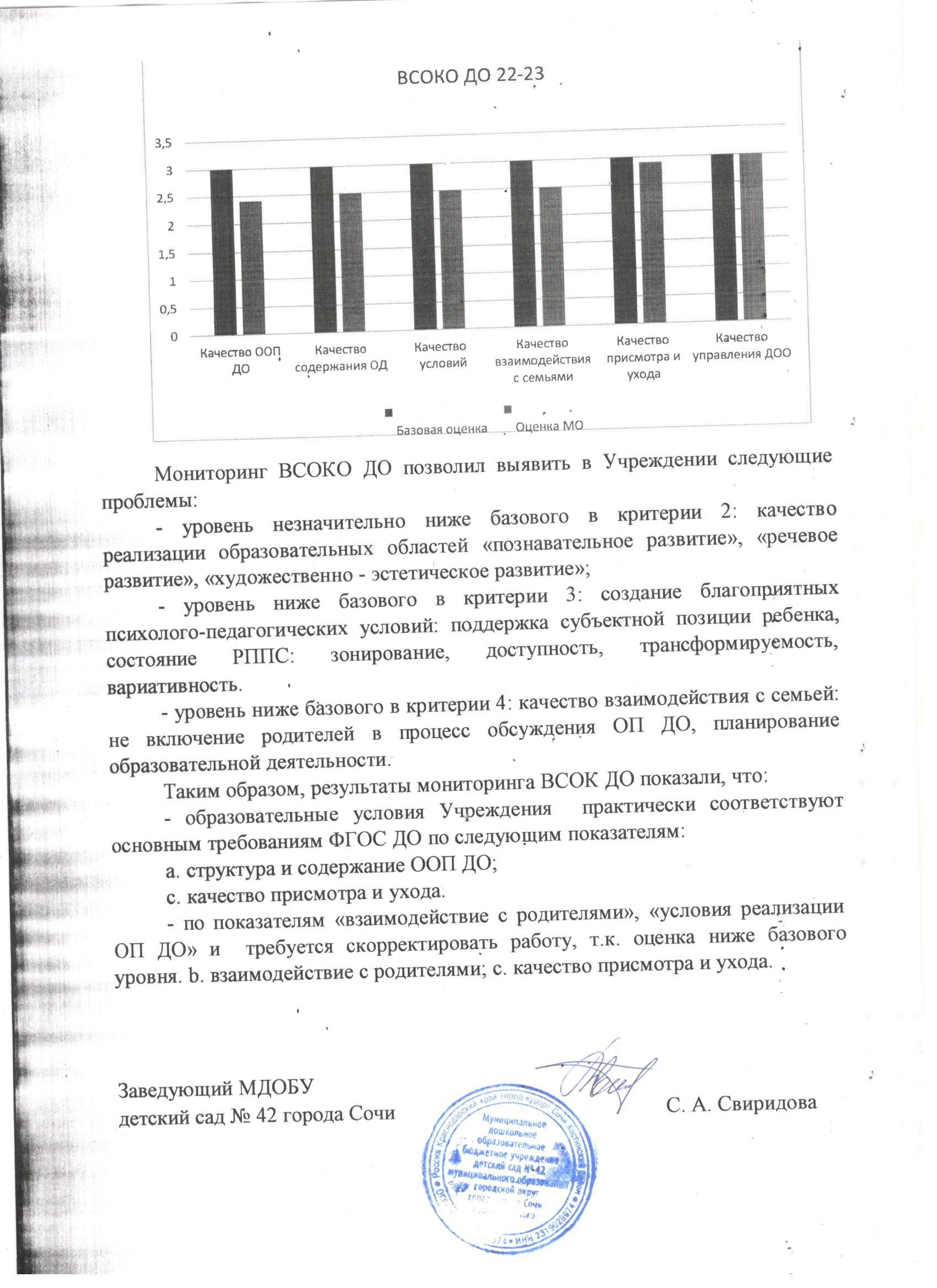 